ПОСТАНОВЛЕНИЕГлавы муниципального образования«Натырбовское сельское поселение»«17 » ноября  2015г.                                              № 44/1.                                              с.Натырбово   Об отмене Постановления  главы муниципального образования  «Натырбовское сельское поселение» № 40 от 15.10.2015г. «О комиссии по оказанию материальной помощи отдельным категориям граждан проживающим на территории муниципального образования «Натырбовское сельское поселение» Кошехабльского района»            Руководствуясь Уставом муниципального образования «Натырбовское сельское поселение» П О С Т А Н О В Л Я Ю :Отменить  Постановление  главы муниципального образования  «Натырбовское сельское поселение» № 40 от 15.10.2015г. «О комиссии по оказанию материальной помощи отдельным категориям граждан проживающим на территории муниципального образования «Натырбовское сельское поселение» Кошехабльского района».Постановление вступает в силу со дня его подписания.Глава муниципального образования«Натырбовское сельское поселение»                                    Н.В.КасицынаУРЫСЫЕ ФЕДЕРАЦИЕАДЫГЭ РЕСПУБЛИКМУНИЦИПАЛЬНЭ  ГЪЭПСЫКIЭ ЗИIЭ «НАТЫРБЫЕ  КЪОДЖЭ ПСЭУПI»385434 с. Натырбово,ул. Советская № 52тел./факс 9-76-69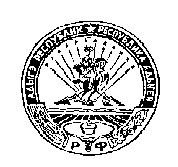 РОССИЙСКАЯ ФЕДЕРАЦИЯРЕСПУБЛИКА АДЫГЕЯМУНИЦИПАЛЬНОЕ ОБРАЗОВАНИЕ«НАТЫРБОВСКОЕ СЕЛЬСКОЕ ПОСЕЛЕНИЕ»385434 с. Натырбово, ул. Советская № 52тел./факс 9-76-69